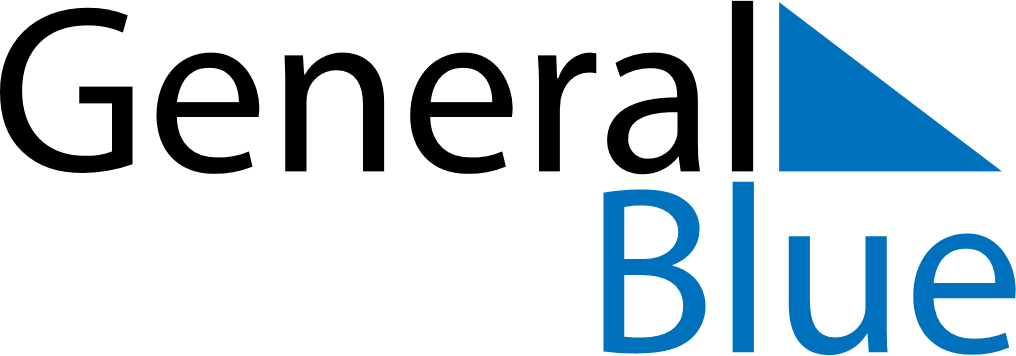 November 2020November 2020November 2020November 2020San MarinoSan MarinoSan MarinoSundayMondayTuesdayWednesdayThursdayFridayFridaySaturday12345667All Saints’ DayCommemoration of the deceased89101112131314151617181920202122232425262727282930